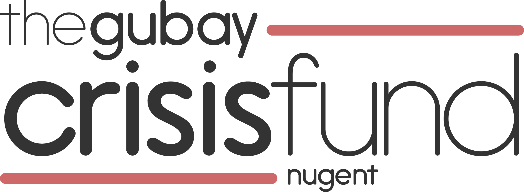 Albert Gubay Charitable Foundation donates £20,000 per year for 3 years to enable Nugent to establish crisis fund.the support of the Albert Gubay Charitable FoundationNugent works at the heart of some of the hardest hit communities in the North West and as such we are keenly aware of the pressures disadvantaged families and individuals face. The Albert Gubay Charitable Foundation have donated £20,000 per year for the next 3 years to Nugent to help us provide desperately needed support.The Gubay Crisis Fund will provide one-off grants to support families and individuals living within the Archdiocese of Liverpool where a relatively small amount of funding can make a big difference.event at Bishop Eton in Woolton  families we have helped so far.A mother and her five children had to be rehoused, the children were sleeping on the floor, her family were helping out with food donations and she was using a neighbour’s fridge and freezer to keep the food in. The school turned to Nugent for help.  “Mum was in tears with gratitude and relief when we were able to get her a fridge-freezer. It’s made a life changing difference to one of our families.” Lay Chaplain of a High School, Archdiocese of Liverpool ENDS - Editors notes follow…Editors notes:The Albert Gubay Charitable FoundationAlbert Gubay, KC*SG, dedicated his working life to the creation of charitable arrangements that would be as large and meaningful as his genius for business was able to make them. His ambitions were realised on the 5th January 2016 when the Derwent property group was transferred to The Albert Gubay Charitable Foundation. The profits of The Derwent Group will now be used to support good causes in the Isle of Man, England, Wales and the Republic of Ireland. Albert Gubay, KC*SG, wanted to give the money back to the communities who helped him create the wealth that allowed him to fulfil his philanthropic ambition.To fulfil a promise he made as a young man, about half of the grants the charity makes will be for charitable projects connected to the Catholic Church. The balance will be paid to other registered charities doing a wide range of good work. Whilst their Founder has left the distribution of funds to the discretion of the Trustee, they start with the knowledge of the causes he supported in his lifetime, including helping young people, education, sport and medical research.Nugent offers a diverse range of support to adults and children in Merseyside through our schools, care homes, community and social work services and social enterprise. Working at the heart of some of the most vulnerable and disadvantaged communities, we strive to generate interest, awareness and an understanding of the issues they face. and the impact of this on our wider communities. We support on average 6,000 people each year. We are a major employer in the area, employing 650 staff and supporting 350 volunteers and we advocate on issues of justice and fairness.We aim to:Care, educate, protect and inspire those in need. Be an employer of choice.Be an advocate: A voice for the voiceless.The origins of Nugent date back to the 1800’s and the pioneering work of Father James Nugent (1822-1905) in relation to child welfare, relief from poverty and social reform. His work continues through Nugent and we are the social welfare arm of the Catholic Archdiocese of Liverpool. 